Summer Organ Academy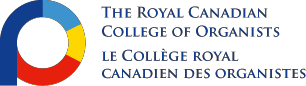 July 1-6, 2020, Victoria, BCREGISTRATION FORMPERSONAL INFORMATIONName:						                                Address:						                                City:	     	                                                                  Province/Territory/State:		               Country: 			                          Postal/Zip Code:			               Phone:	                                                                                 Email:					                               Birthdate (if 18 or under as of July 1, 2020)     _    /       	/  	            (dd/mm/yyyy)MUSICAL BACKGROUND  Level of school most recently attended (Secondary, Undergraduate, Graduate, etc.): _________________No. of years of piano study:  		  No. of years of organ study:		 Theory level:                                                        Teacher(s):	             ___________________________________________________	                                                ___________________________________________________Exams/Certificates/Degrees:                                             ___________________________________________________                                                ___________________________________________________ACADEMY PROGRAM SELECTIONPlease indicate which program you would like to register for: 
  	Youth (14-18 years old): $650.00  	Performance: $810.00  	Church Organist: $860.00ORGAN FESTIVAL CANADA REGISTRATION (JULY 6-9, 2020)
All Academy participants are invited to stay on for Organ Festival Canada which directly follows the Academy. Participants enrolled in full-time secondary or post-secondary education programs are eligible for complimentary registration. Other Academy participants can register at a special reduced rate of $200 using the “Student – valid ID” rate (no ID required for Academy students). Visit www.rccovictoria2020.ca/registration for more details.Please indicate if you plan to attend the festival: 
	I plan to attend the festival and I am eligible for the full-time student complimentary registration  	I plan to attend the festival and I will register at the $200 Academy Student rate 	I do not plan to attend the festivalFEE PAYMENTPayment may be made in two installments: 50% at the time of registration and the balance due not later than April 15, 2020.  Registrations cancelled prior to April 15 will be subject to a $100.00 cancellation fee.  Due to the anticipated high demand for the Academy and limits on the number of participants, no refunds will be issued after April 15, 2020, but registration may be transferred at the discretion of the College. Submit application form by email to execdirector@rcco.ca or by mail to the Royal Canadian College of Organists at the address below.  Credit card payments (Visa or MasterCard) may be made by calling 416-929-6400 or 1-800-259-3621. Cheques (payable to the Royal College of Canadian Organists) should be mailed to: Royal Canadian College of Organists, 414 – 15 Case Goods Lane, Toronto ON M5A 3C4.